Зима приносит чудесаС началом декабря признаки наступающего  Нового года видны повсюду. Зданияукрашают разноцветными огнями, на площадях ставят огромные елки,  в  магазинах   всевыбирают подарки. Окна домов, квартир и прочих учреждений тоже изменяются и выглядят празднично. Наступает Новый год. Хочется верить в то, что он принесѐт в нашу жизнь радость и обязательно что-то чудесное. Дед Мороз и Снегурочка поздравили получателей социальных услуг ОСО Тарасовское  с наступающим Новым годом, подарили сувениры,  пожелали им крепкого здоровья, благополучия и мирного неба над головой. 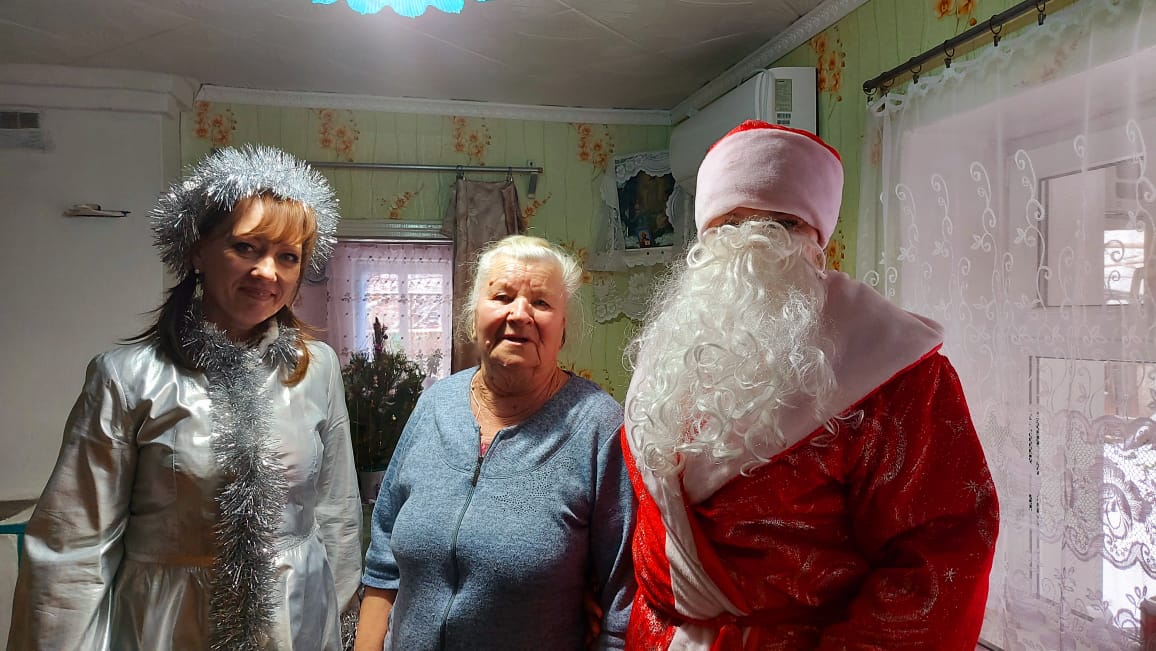 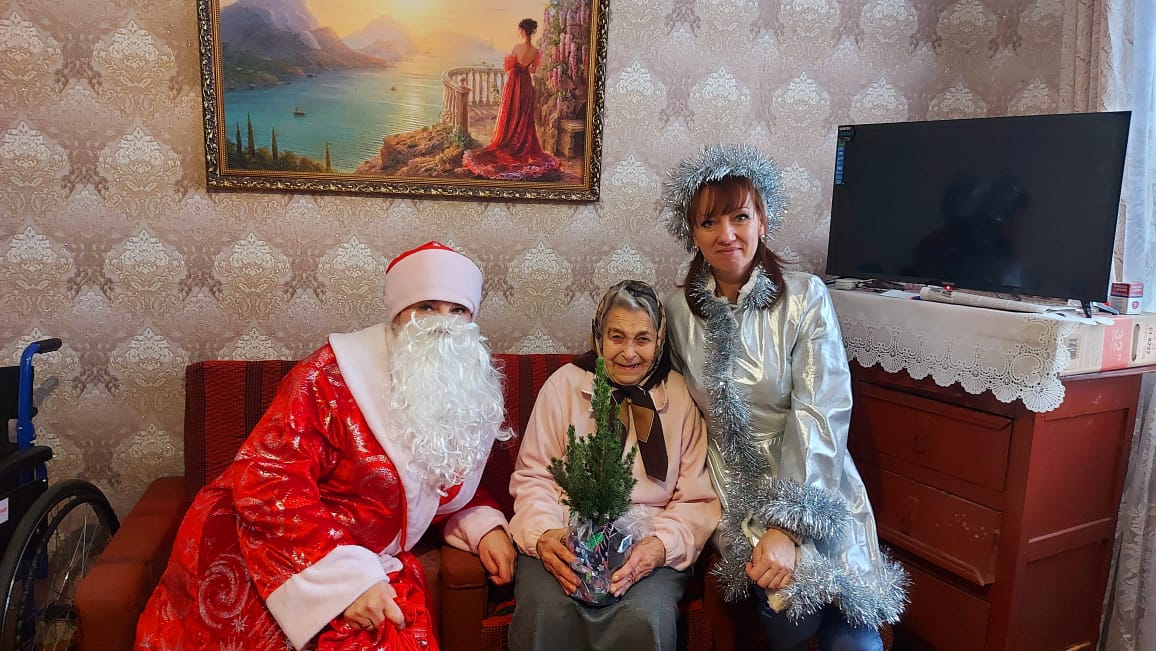 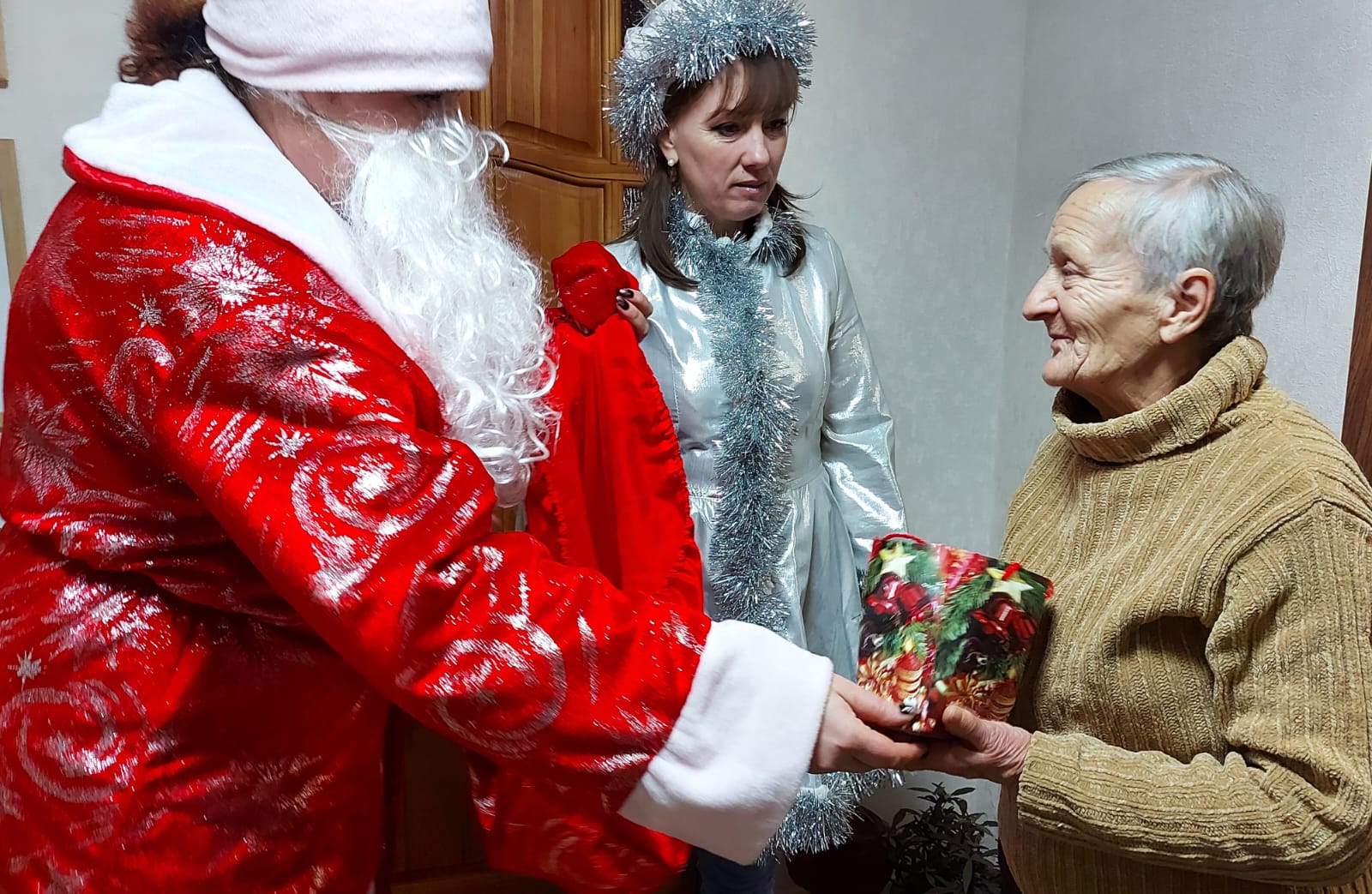 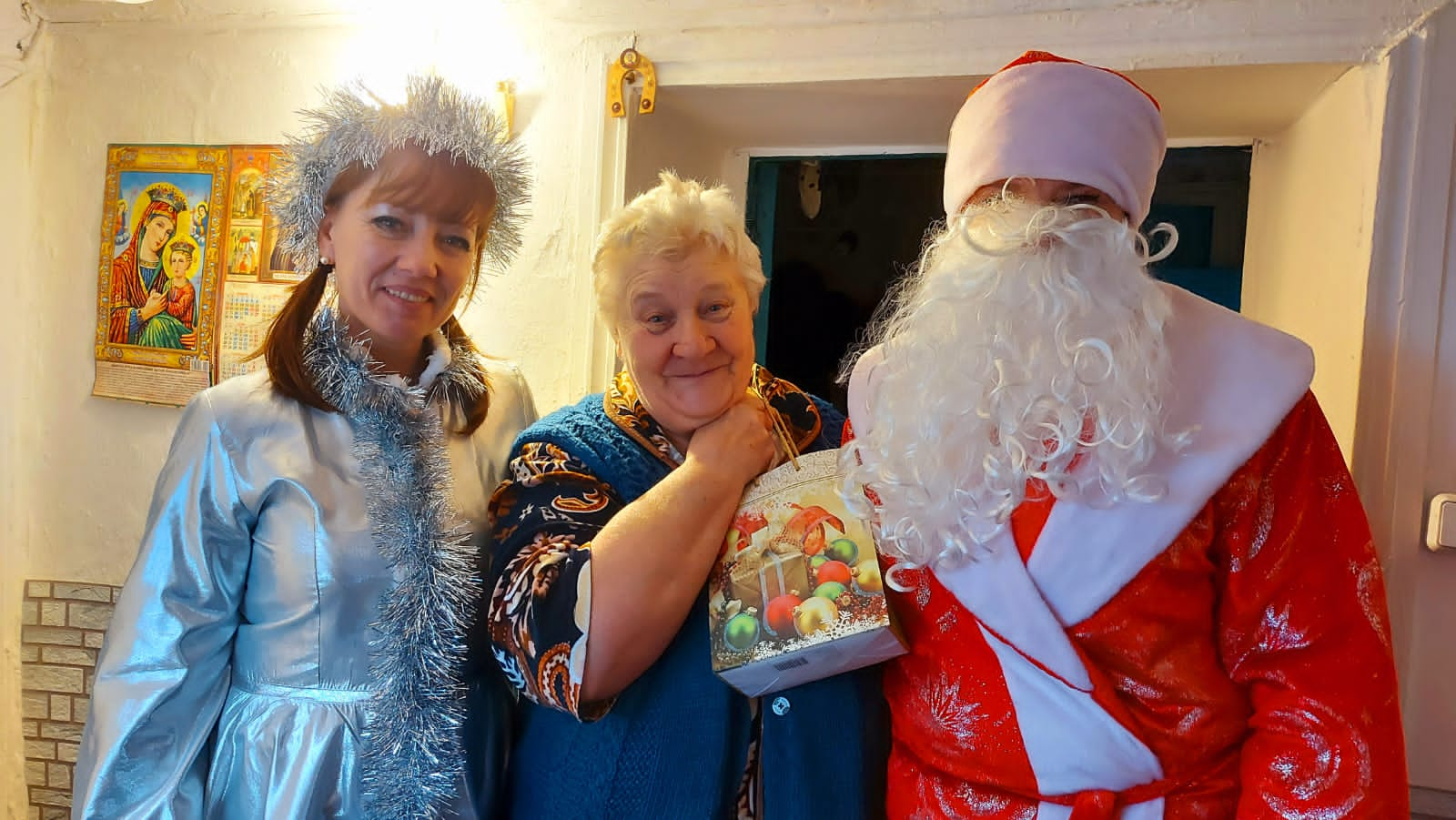 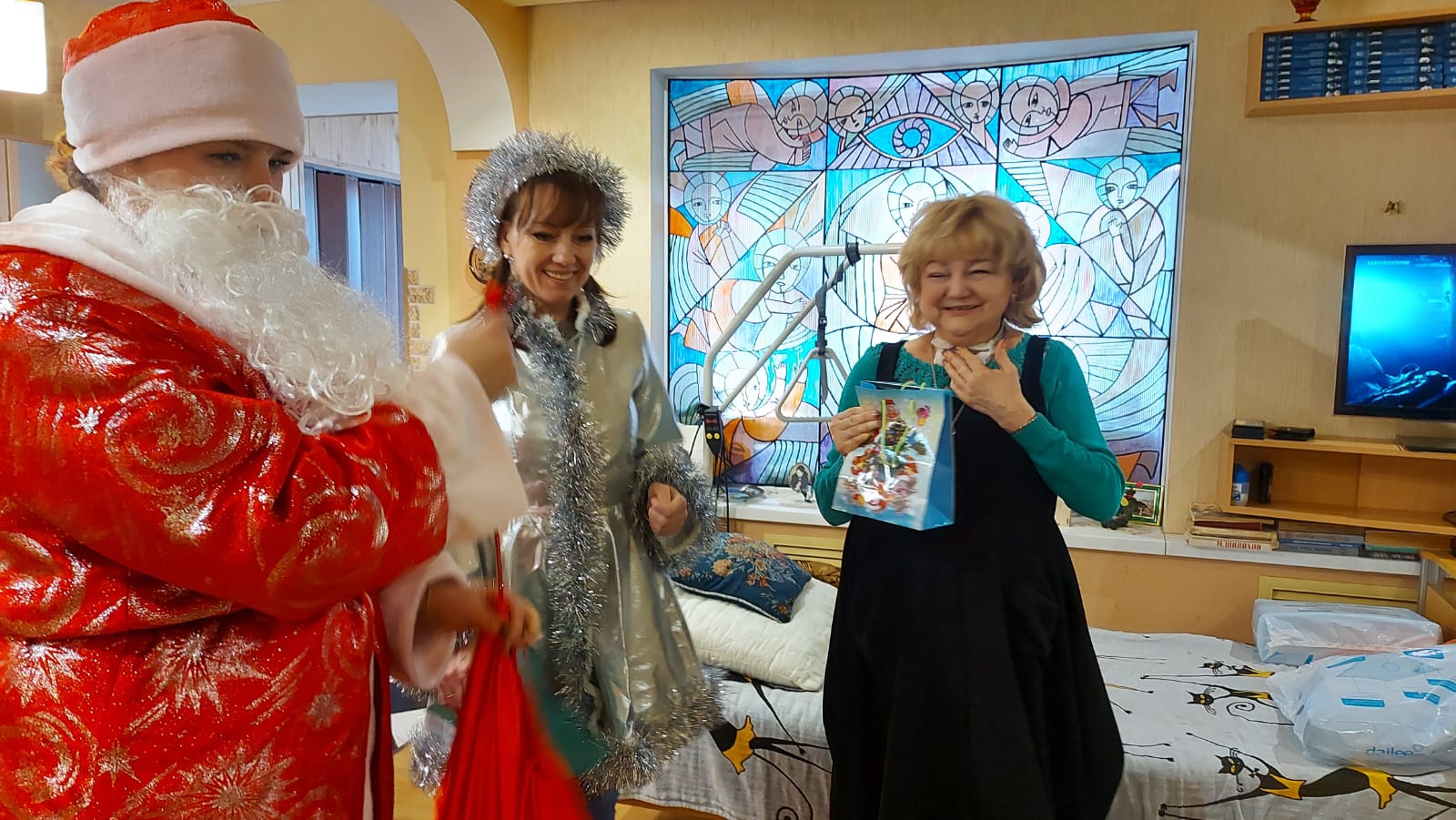 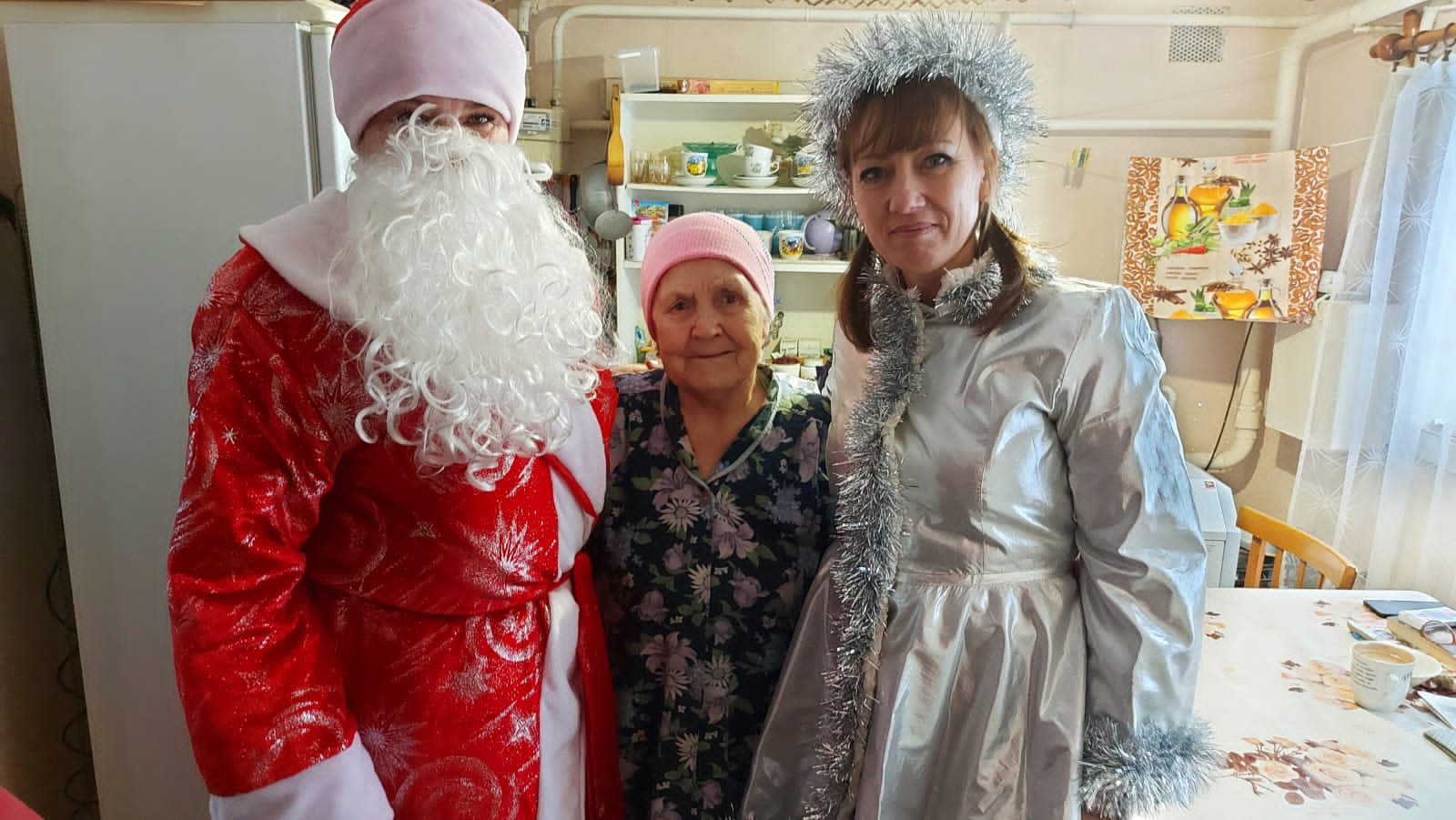 